Year 9 Computer Task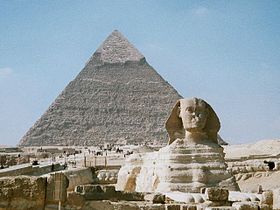 Task: to produce an Egyptian Power PointCreate a power point of 6 slides.For each slide find a picture and type one sentence about it.Slide 1: The Ancient Egyptians  Slide 2: The pyramidsSlide 3: Egyptians mummiesSlide 4: Egyptian godsSlide 5: The PharaohSlide 6: The River Nile Save and print your work  Ancient Egyptians Computer Task 2Task: Use publisher to create an information sheet about the EgyptiansFind a picture and type one sentence about it.1: Egyptian slaves  2: Egyptian writing3: Cats in Ancient Egypt4: Egyptian charm bracelets 5: The After Life6: The Animals of the River NileSave and print your work  